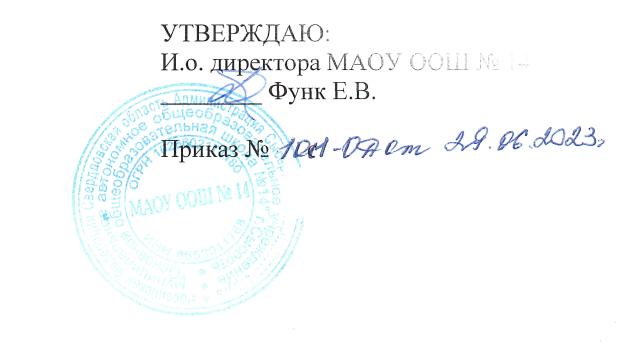 ПРОГРАММА ВОСПИТАНИЯМАОУ ООШ № 14на 2023-2028 гг(Приказ Министерства просвещения РФ от 24 ноября 2022 г. N 1026 "Об утверждении федеральной адаптированной основной общеобразовательной программы обучающихся с умственной отсталостью (интеллектуальными нарушениями)", Приказ Министерства просвещения РФ от 24 ноября 2022 г. № 1023 “Об утверждении федеральной адаптированной образовательной программы начального общего образования для обучающихся с ограниченными возможностями здоровья")ПРОГРАММА ВОСПИТАНИЯна 2023-2028 гг.ПОЯСНИТЕЛЬНАЯ ЗАПИСКАДанная программа воспитания предназначена для планирования и организации системной воспитательной деятельности в образовательной организации;разрабатывается и утверждается с участием коллегиальных органов управления образовательной организацией, в том числе советов обучающихся, советов родителей (законных представителей);реализуется в единстве урочной и внеурочной деятельности, осуществляемой совместно с семьей и другими участниками образовательных отношений, социальными институтами воспитания;предусматривает приобщение обучающихся к российским традиционным духовным ценностям, включая ценности своей этнической группы, правилам и нормам поведения, принятым в российском обществе на основе российских базовых конституционных норм и ценностей;предусматривает историческое просвещение, формирование российской культурной и гражданской идентичности обучающихся. Воспитательная программа показывает, каким образом педагоги могут реализовать воспитательный потенциал их совместной с детьми деятельности.Программа воспитания обучающихся Муниципального автономного общеобразовательного учреждения «Основная общеобразовательная школа № 14» г.Сысерть ориентирует педагогические коллективы на совместную работу, на создание и развитие внутришкольных сообществ, поддерживает традиционную для отечественной сферы образования нравственную, гуманистическую основу, приоритет воспитательных задач над узко прагматическими, а именно: приоритет в формировании и развитии жизненной компетенции обучающихся с умственной отсталостью, всестороннего развития личности с целью социализации, интеграции в общество.Данная программа воспитания показывает систему работы с детьми в школе и включает в себя четыре основных раздела:раздел "Особенности организуемого в образовательной организации воспитательного процесса";раздел «Цель и задачи воспитания»;раздел "Планируемые (ожидаемые) результаты воспитания"раздел «Виды, формы и содержание деятельности»;раздел "Самоанализ воспитательной работы".К программе воспитания прилагается ежегодный календарный план воспитательной работы.1.ОСОБЕННОСТИ ОРГАНИЗУЕМОГО В ШКОЛЕ ВОСПИТАТЕЛЬНОГО ПРОЦЕССАПроцесс воспитания в МАОУ ООШ № 14 основывается на следующих принципах взаимодействия педагогов и школьников:культура взаимного уважения, неукоснительное соблюдение прав всех участников воспитательной работы, прав семьи, воспитывающей обучающегося с ОВЗ и инвалидностью, самого обучающегося, педагогических работников, соблюдения конфиденциальности информации об обучающемся и его семье;ориентир на создание в образовательной организации психологически комфортной среды для каждого обучающегося и взрослого, без которой невозможно конструктивное взаимодействие обучающихся и педагогических работников;здоровьесбережение как ключевой принцип воспитательной работы, развитие и укрепление ценности здоровья, здорового образа жизни; понимание ребенком собственных возможностей и умением грамотно обходиться ограничениями;реализация процесса воспитания главным образом через создание в образовательной организации детско-взрослых общностей, которые бы объединяли обучающихся и педагогических работников яркими и содержательными событиями, общими позитивными эмоциями и доверительными отношениями друг к другу;организация основных совместных дел, образовательных событий, мероприятий, включающих обучающихся и педагогических работников как предмета совместной заботы;последовательное дозированное вовлечение семьи обучающегося, включая братьев и сестер, в систему ценностно окрашенных, личностно значимых общих дел, событий, мероприятий;системность, целесообразность и нешаблонность воспитательной работы как условия ее реализации;поддержка максимально возможной самостоятельности обучающегося, способностей обучающегося опираться на собственные знания и умения; бытовая и социальная компетентность (в соответствии с реальным уровнем возможностей).Рабочая программа воспитания обучающихся с умственной отсталостью рассматривается как составляющая комплекса программно-методического обеспечения воспитательного процесса в образовательной организации с описанием его структуры, включая планы работы классных руководителей, специалистов коррекционно-развивающего блока, специалистов психолого-педагогической службы, школьного психолого-педагогического консилиума и другие документы (например, профессионально-этический кодекс педагогического работника, работающего с обучающимися с ОВЗ и с инвалидностью, положение о школьном психолого-педагогическом консилиуме, положение о разработке индивидуальных образовательных маршрутов обучающихся с ОВЗ и инвалидностью).Основными традициями воспитания в МАОУ ООШ № 14  являются следующие:стержнем годового цикла воспитательной работы школы являются ключевые общешкольные дела, через которые осуществляется интеграция воспитательных усилий педагогов;важной чертой каждого ключевого дела и большинства используемых для воспитания других совместных дел педагогов и школьников является коллективная разработка, коллективное планирование, коллективное проведение,коллективный анализ их результатов;в школе создаются такие условия, при которых по мере взросления ребенка увеличивается и его роль в совместных делах (от пассивного наблюдателя до организатора);в проведении общешкольных дел отсутствует соревновательность между классами, поощряется конструктивное межклассное и межвозрастное взаимодействие школьников, а также их социальная активность;педагоги школы ориентированы на формирование коллективов в рамках школьных классов, кружков, секций и иных детских объединений, на установление в них доброжелательных и товарищеских взаимоотношений;ключевой фигурой воспитания в школе является классный руководитель, реализующий по отношению к детям защитную, личностно развивающую, организационную, посредническую (в разрешении конфликтов) функции.2.ЦЕЛЬ И ЗАДАЧИ ВОСПИТАНИЯСовременный национальный идеал личности, воспитанной в новой российской общеобразовательной школе, – это высоконравственный, творческий, компетентный гражданин России, принимающий судьбу Отечества как свою личную, осознающей ответственность за настоящее и будущее своей страны, укорененный в духовных и культурных традициях российского народа.Исходя из этого воспитательного идеала, а также основываясь на базовых для нашего общества ценностях (таких как семья, труд, отечество, природа, мир, знания, культура, здоровье, человек) формулируется общая ЦЕЛЬ воспитания в МАОУ ООШ № 14 – личностное развитие школьников, проявляющееся:в усвоении ими знаний основных норм, которые общество выработало на основе этих ценностей (то есть, в усвоении ими социально значимых знаний);в развитии их позитивных отношений к этим общественным ценностям (то есть в развитии их социально значимых отношений);в приобретении ими соответствующего этим ценностям опыта поведения, опыта применения сформированных знаний и отношений на практике (то есть в приобретении ими опыта осуществления социально значимых дел).Данная цель ориентирует педагогов не на обеспечение соответствия личности ребенка единому стандарту, а на обеспечение позитивной динамики развития его личности. В связи с этим важно сочетание усилий педагога по развитию личности ребенка и усилий самого ребенка по своему саморазвитию. Их сотрудничество, партнерские отношения являются важным фактором успехав достижении цели.Конкретизация общей цели воспитания применительно к возрастным особенностям школьников позволяет выделить в ней следующие целевые приоритеты, соответствующие трем уровням общего образования:Уровень начального общего образованияВ воспитании детей младшего школьного возраста таким целевым приоритетом является создание благоприятных условий для усвоения школьниками социально значимых знаний– знаний основных норм и традиций того общества, в котором они живут.Выделение данного приоритета связано с особенностями детей младшего школьного возраста: с их потребностью самоутвердиться в своем новом социальном статусе - статусе школьника, то есть научиться соответствовать предъявляемым к носителям данного статуса нормам и принятым традициям поведения. Такого рода нормы и традиции задаются в школе педагогами и воспринимаются детьми именно как нормы и традиции поведения школьника. Знание их станет базой для развития социально значимых отношений школьников и накопления ими опыта осуществления социально значимых дел идальнейшем, в подростковом и юношеском возрасте.К наиболее важным из них относятся следующие:быть любящим, послушным и отзывчивым сыном (дочерью), братом (сестрой), внуком (внучкой);уважать старших и заботиться о младших членах семьи; выполнять посильную для ребёнка домашнюю работу, помогая старшим;быть трудолюбивым, следуя принципу «делу — время, потехе — час» как учебных занятиях, так и в домашних делах, доводить начатое дело до конца;знать и любить свою Родину – свой родной дом, двор, улицу, город, село, свою страну;беречь и охранять природу (ухаживать за комнатными растениями в классе или дома, заботиться о своих домашних питомцах и, по возможности, о бездомных животных в своем дворе;подкармливать птиц в морозные зимы; не засорять бытовым мусором улицы, леса, водоёмы);проявлять миролюбие — не затевать конфликтов и стремиться решать спорные вопросы, не прибегая к силе;стремиться узнавать что-то новое, проявлять любознательность, ценитьзнания;быть вежливым и опрятным, скромным и приветливым;соблюдать правила личной гигиены, режим дня, вести здоровый образжизни;уметь сопереживать, проявлять сострадание к попавшим в беду;стремиться устанавливать хорошие отношения с другими людьми;уметь прощать обиды, защищать слабых, по мере возможности помогать нуждающимся в этом людям;уважительно относиться к людям иной национальной или религиозной принадлежности, иного имущественного положения, людям с ограниченными возможностями здоровья;быть уверенным в себе, открытым и общительным, не стесняться быть в чём-то непохожим на других ребят;уметь ставить перед собой цели и проявлять инициативу, отстаивать своё мнение и действовать самостоятельно, без помощи старших.Знание младшим школьником данных социальных норм и традиций, понимание важности следования им имеет особое значение для ребенка этого возраста, поскольку облегчает его вхождение в широкий социальный мир, в открывающуюся ему систему общественных отношений.2. Уровень основного общего образованияВ воспитании детей подросткового возраста таким приоритетом является создание благоприятных условий для развития социально значимых отношений школьников, и, прежде всего, ценностных отношений:к семье как главной опоре в жизни человека и источнику его счастья;к труду как основному способу достижения жизненного благополучия человека, залогу его успешного профессионального самоопределения и ощущения уверенности в завтрашнем дне;к своему отечеству, своей малой и большой Родине как месту, в котором человек вырос и познал первые радости и неудачи, которая завещана ему предками и которую нужно оберегать;к природе как источнику жизни на Земле, основе самого ее существования, нуждающейся в защите и постоянном внимании со стороны человека;к миру как главному принципу человеческого общежития, условию крепкой дружбы, налаживания отношений с коллегами по работе в будущем и создания благоприятного микроклимата в своей собственной семье;к знаниям как интеллектуальному ресурсу, обеспечивающему будущее человека, как результату кропотливого, но увлекательного учебного труда;к культуре как духовному богатству общества и важному условию ощущения человеком полноты проживаемой жизни, которое дают ему чтение, музыка, искусство, театр, творческое самовыражение;к здоровью как залогу долгой и активной жизни человека, его хорошего настроения и оптимистичного взгляда на мир;к окружающим людям как безусловной и абсолютной ценности, как равноправным социальным партнерам, с которыми необходимо выстраивать доброжелательные и взаимоподдерживающие отношения, дающие человеку радость общения и позволяющие избегать чувства одиночества;к самим себе как хозяевам своей судьбы, самоопределяющимся и самореализующимся личностям, отвечающим за свое собственное будущее.Данный ценностный аспект человеческой жизни чрезвычайно важен для личностного развития школьника, так как именно ценности во многом определяют его жизненные цели, его поступки, его повседневную жизнь. Выделение данного приоритета в воспитании школьников, обучающихся на ступени основного общего образования, связано с особенностями детей подросткового возраста: с их стремлением утвердить себя как личность в системе отношений, свойственных взрослому миру. В этом возрасте особую значимость для детей приобретает становление их собственной жизненной позиции, собственных ценностных ориентаций. Подростковый возраст – наиболее удачный возраст для развития социально значимых отношений школьников.Выделение в общей цели воспитания целевых приоритетов, связанных 
с возрастными особенностями воспитанников, не означает игнорирования других составляющих общей цели воспитания. Приоритет – это то, чему педагогическим работникам, работающим с обучающимися конкретной возрастной категории, предстоит уделять большее, но не единственное внимание. Добросовестная работа педагогических работников, направленная 
на достижение поставленной цели, позволит обучающемуся получить необходимые социальные навыки, которые помогут ему лучше ориентироваться в сложном мире человеческих взаимоотношений, эффективнее налаживать коммуникацию 
с окружающими, увереннее себя чувствовать во взаимодействии с ними, продуктивнее сотрудничать с людьми разных возрастов и разного социального положения, смелее искать и находить выходы из трудных жизненных ситуаций, осмысленнее выбирать свой жизненный путь в сложных поисках счастья для себя 
и окружающих его людей.Общая цель воспитания конкретизируется через учет возрастных особенностей обучающихся и их особых потребностей, обусловленных состоянием здоровья.В воспитании обучающихся целевым приоритетом является создание благоприятных условий для усвоения обучающимися с умственной отсталостью социально значимых знаний - знаний основных норм и традиций того общества, в котором они живут. Знание их станет базой для развития социально значимых отношений обучающихся и накопления ими опыта осуществления социально значимых дел в будущем.Приоритетные ценностные отношения:1)к семье как главной опоре в жизни человека, к значимым взрослым и обучающимся;2)к труду как основному способу достижения жизненного благополучия человека, залогу его успешного профессионального становления и ощущения уверенности в завтрашнем дне;3)к собственному здоровью как ресурсу выполнения личностно и общественно значимых задач, жизненных целей;4)к формированию особой культуры - культуры здоровьесбережения;5)к своему отечеству, своей малой и большой Родине, историю и культуру которой необходимо знать, уважать и сохранять;6)к природе как источнику жизни на Земле, основе самого ее существования, нуждающейся в защите и постоянном внимании со стороны человека;7)к миру как главному принципу человеческого общежития, условию крепкой дружбы, налаживания отношений с другими людьми;8)к знаниям как интеллектуальному ресурсу, обеспечивающему будущее человека, как результату кропотливого, но увлекательного учебного труда;9)к мировой и отечественной культуре как духовному богатству общества и важному условию ощущения человеком полноты проживаемой жизни, которое дают ему чтение, музыка, искусство, театр, творческое самовыражение.Сформулированная цель предполагает ряд задач, максимально приближающих к ее достижению. Такими задачами могут быть:реализовывать воспитательные возможности общешкольных ключевых дел и событий, поддерживать традиции их коллективного обсуждения, планирования, организации, проведения и анализа в школьном сообществе;реализовывать потенциал классного руководства в воспитании обучающихся, поддерживать активное участие классных сообществ в жизни образовательной организации;вовлекать обучающихся в кружки, секции, клубы, студии и иные организации дополнительного образования, реализовывать их воспитательные возможности, вовлекать педагогических работников дополнительного образования в обсуждение совместной воспитательной работы;использовать в воспитании обучающихся потенциал школьного урока, поддерживать использование на уроках адекватных форм занятий с обучающимися;максимально использовать воспитательные возможности коррекционных и коррекционно-развивающих занятий, последовательно вовлекать специалистов коррекционного профиля и педагогических работников сопровождения в обсуждение воспитательных задач и способов их решения;развивать взаимодействие между педагогическими работниками и последовательность в решении воспитательных задач (например, в программе "Читательский клуб", библиотекарем, могут участвовать педагогические работники, социальные партнеры, родители (законные представители);развивать внутришкольные системы наставничества, тьюторства, опираясь на традиции образовательной организации и требования профессионального стандарта "Специалист в области воспитания";выявлять и поддерживать детские инициативы и самостоятельность; ученическое самоуправление - как на уровне образовательной организации, так и на уровне классных сообществ;поддерживать деятельность функционирующих на базе образовательной организации детско-взрослых общественных объединений и организаций;организовывать для обучающихся экскурсии, экспедиции, походы и реализовывать их воспитательный потенциал;организовывать раннюю профориентационную работу с обучающимися, знакомить с миром современных профессий;организовать работу школьных детско-взрослых медиаслужб, реализовывать их воспитательный потенциал;развивать здоровьесберегающую предметно-пространственную и коммуникативную среду образовательной организации и реализовывать ее воспитательные возможности;организовать работу с семьями обучающихся, их родителями (законными представителями), направленную на совместное решение проблем личностного развития обучающихся, развитие насыщенной школьной жизни.Планомерная реализация поставленных задач позволит организовать в школе интересную и событийно насыщенную жизнь детей и педагогов, что станет эффективным способом профилактики антисоциального поведения школьников.3. «ПЛАНИРУЕМЫЕ (ОЖИДАЕМЫЕ) РЕЗУЛЬТАТЫ ВОСПИТАНИЯ»Поскольку рабочая программа воспитания является компонентом ФАООП, то при описании ожидаемых результатов учитывается взятый за основу системно-деятельностный подход. В рамках данного подхода цель воспитания должна быть описана не через задачи педагогического работника, а через планируемые личностные результаты обучающихся. Речь идет об описании портрета обучающегося по завершении этапа обучения по АООП, который формулируется исходя из современного национального воспитательного идеала с учетом специфики особых образовательных потребностей обучающихся с умственной отсталостью и реальных возможностей обучающихся.Специальные требования к личностным результатам ("формирования и развития жизненной компетенции"), достигаемые в процессе воспитания при интеграции воспитательной работы с коррекционно-развивающим обучением.Личностные результаты освоения рабочей программы воспитания:Осознание себя как гражданина России; формирование чувства гордости за свою РодинуФормирование уважительного отношения к иному мнению, истории и культуре других народов Сформированность адекватных представлений о собственных возможностях, о насущно необходимом жизнеобеспечении Овладение начальными навыками адаптации в динамично изменяющемся и развивающемся миреОвладение социально-бытовыми навыками, используемыми в повседневной жизниВладение навыками коммуникации и принятыми нормами социального взаимодействияСпособность к осмыслению социального окружения, своего места в нем, принятие соответствующих возрасту ценностей и социальных ролей.Принятие и освоение социальной роли обучающегося, проявление социально значимых мотивов учебной деятельностиСформированность навыков сотрудничества со взрослыми и сверстниками в разных социальных ситуацияхСпособность к осмыслению картины мира, ее временно-пространственной организации; формирование целостного, социально ориентированного взгляда на мир в его органичном единстве природной и социальной частейВоспитание эстетических потребностей, ценностей и чувствРазвитие этических чувств, проявление доброжелательности, эмоционально-нравственной отзывчивости и взаимопомощи, проявление сопереживания  чувствам других людейСформированность установки на безопасный, здоровый образ жизни, наличие мотивации к творческому труду, работе на результат, бережному отношению к материальным и духовным ценностямПроявление готовности к самостоятельной жизни«ВИДЫ, ФОРМЫ И СОДЕРЖАНИЕ ДЕЯТЕЛЬНОСТИ»Практическая реализация цели и задач воспитания осуществляется в рамках следующих направлений воспитательной работы школы. Каждое из них представлено в соответствующем модуле.Модуль «Классное руководство»Классный руководитель (воспитатель, куратор, наставник, тьютор):организует работу по созданию коллектива (группы);осуществляет индивидуальную воспитательную работу с обучающимися;взаимодействует с педагогическими работниками, специалистами коррекционно-развивающего профиля, педагогами дополнительного образования, работающими с обучающимися данного класса (группы);выносит проблемные ситуации в рамках воспитательной работы на обсуждение психолого-педагогического консилиума образовательной организации;включает в совместную воспитательную работу родителей (законных представителей) обучающихся или их; корректно привлекает братьев и сестер обучающегося при подготовке открытых мероприятий, образовательных событий и иных значимых мероприятий;совместно с администрацией образовательной организации планирует взаимодействие с внешними партнерами, а также с родительскими сообществами и объединениями лиц с инвалидностью.Осуществляя работу с классом, педагог организует работу с коллективом класса; индивидуальную работу с обучающимися вверенного ему класса; работу с учителями, преподающими в данном классе; работу с родителями обучающихся или их законными представителями.Работа с классным коллективом:инициирование и поддержка участия класса (группы) в общешкольных ключевых делах и событиях, оказание необходимой помощи обучающимся в их подготовке, проведении и анализе;организация интересных и полезных для личностного развития обучающегося совместных дел с другими обучающимися его класса: (познавательной, трудовой, спортивно-оздоровительной, духовно-нравственной, творческой, профориентационной направленности), позволяющие, с одной стороны, - вовлечь в них обучающихся с разным уровнем потребностей и тем самым дать им возможность самореализоваться в них, а с другой, - установить и упрочить доверительные отношения с обучающимися класса, стать для них значимым взрослым, задающим образцы поведения в обществе;проведение циклов классных часов как плодотворного и доверительного общения педагогического работника и обучающихся, основанного на принципах уважительного отношения к личности обучающегося, его интересов и склонностей, поддержки активной позиции каждого обучающегося в беседе, предоставления им возможности обсуждения и принятия решений по обсуждаемой проблеме, создания благоприятной среды для общения;походы и экскурсии, организуемые классными руководителями и родителями (законными представителями); празднования в классе (группе) дней рождения обучающихся, включающие в себя подготовленные ученическими микрогруппами поздравления, микромероприятия, дающие каждому школьнику возможность рефлексии собственного участия в жизни класса на доступном ему уровне;выработка правил класса (группы), помогающих обучающимся освоить нормы и правила общения, которым они должны следовать в образовательной организации;развитие и поддержка взаимопомощи обучающихся как в вопросах самообслуживания, так и в решении учебно-развивающих и воспитательных задач; развитие внутриклассного наставничества и тьюторства.Индивидуальная воспитательная работа с обучающимися:изучение особенностей личностного развития обучающихся класса (группы) через наблюдение за их поведением в повседневной жизни, в специально создаваемых педагогических ситуациях, в играх, погружающих обучающегося в мир человеческих отношений, в организуемых педагогическим работником беседах по тем или иным нравственным проблемам; результаты наблюдения сверяются с результатами бесед классного руководителя с родителями (законными представителями) обучающихся, с другими педагогическими работниками и специалистами, работающими с обучающимися;поддержка обучающегося в решении важных для него жизненных проблем и задач (налаживание взаимоотношений с одноклассниками или взрослыми, выбор профессии и дальнейшего трудоустройства, успеваемость), когда каждая проблема преобразуется классным руководителем в задачу для школьника, которую они совместно стараются решить;индивидуальная работа с обучающимися класса (группы), направленная на формирование их личных портфолио, в которых обучающиеся не просто фиксируют свои достижения, но и в ходе индивидуальных неформальных бесед с классным руководителем в начале каждого года планируют их, а в конце года - вместе анализируют свои успехи и неудачи;коррекция поведения обучающегося через частные беседы с ним, его родителями (законными представителями), с другими обучающимися класса (группы); через включение в тренинги общения; через предложение взять на себя ответственность за то или иное поручение в классе (группе).Взаимодействие со специалистами, работающими с обучающимися класса:регулярные консультации классного руководителя с другими педагогическими работниками и специалистами коррекционно-развивающего профиля, направленные на формирование у них единства требований по ключевым вопросам воспитания, на предупреждение и развитие культуры конструктивного разрешения конфликтов между педагогическими работниками и обучающимися;проведение мини-педсоветов, направленных на решение конкретных проблем класса и интеграцию воспитательных влияний на обучающихся;привлечение других педагогических работников и специалистов к участию во внутриклассных делах, дающих им возможность лучше узнавать и понимать обучающихся, их интересы, способности, увидев их в иной, отличной от учебной, обстановке;привлечение других педагогических работников к участию в родительских собраниях класса для объединения усилий в деле обучения и воспитания обучающихся;участие в работе психолого-педагогического консилиума.Работа с родителями обучающихся или их законными представителями в рамках воспитательной работы:регулярное информирование родителей (законных представителей) об успехах и проблемах в обучении их детей, о жизни класса (группы) в целом;помощь родителям (законным представителям) обучающихся в регулировании отношений между ними, администрацией образовательной организации и другими педагогическими работниками и специалистами коррекционно-развивающего профиля;организация родительских собраний, происходящих в разных формах (Круглый стол, дискуссия, деловая игра), с целью совместного обсуждения наиболее актуальных проблем воспитания обучающихся;коммуникация с родительскими сообществами, участвующими в управлении образовательной организацией и решении вопросов воспитания обучающихся;привлечение членов семей обучающихся к организации и проведению дел и мероприятий класса;организация на базе класса системы мероприятий (праздников, конкурсов, соревнований), направленных на развитие детско-взрослого сообщества.Модуль «Школьный урок»Виды и формы деятельности на уровне воспитательной работы с группой обучающихся, объединенной в класс:использование воспитательных возможностей содержания учебного предмета через демонстрацию обучающимся примеров ответственного, гражданского поведения, проявления человеколюбия и добросердечности, через подбор соответствующих текстов для чтения, задач для решения, проблемных ситуаций для обсуждения в классе;применение на уроке адекватных особым потребностям обучающихся и их реальным возможностям форм организации: дидактических материалов, стимулирующих познавательную мотивацию обучающихся; работы в парах, которая помогает обучающимся получить опыт взаимодействия с другими обучающимися. Следует отметить, что особые образовательные потребности обучающихся с умственной отсталостью, а также индивидуальные особенности, семейная ситуация напрямую влияют на выбор учителем образовательных технологий и методик урока. Воспитательный компонент проявляется, в первую очередь, не "набором" эффектных педагогических техник, а постепенным и последовательным введением того или иного принятого обучающимися и понятного обучающимся правила поведения на уроке, стиля коммуникации его участников, способности радоваться успехам других и признавать их, рабочей атмосферы урока, взаимного уважения между педагогом и обучающимися, искренней заинтересованностью педагогического работника в успехах обучающихся, оказания им поддержки, педагогической чуткостью и профессионализмом;введение отдельных предметов, способствующих формированию у обучающихся представлений о природных и социальных компонентах окружающего мира (традиционные предметы, в рамках блока "Жизненная компетенция", а также "Финансовая грамотность", "Безопасное поведение в сети");привлечение внимания обучающихся к ценностному аспекту изучаемых на уроках явлений, организация их работы с получаемой на уроке социально значимой информацией - инициирование ее обсуждения, высказывания обучающимися своего мнения по ее поводу, выработки своего к ней отношения;использование на уроке адекватных коммуникативных и коммуникационных (цифровых) технологий, отвечающих особым потребностям и возможностям обучающихся с умственной отсталостью;организация взаимопомощи обучающихся друг другу в рамках урочной деятельности.Виды и формы деятельности на уровне взаимодействия педагогов-предметников, педагогических работников дополнительного образования и специалистов коррекционно-развивающего профиля:ведение совместных "педагогических дневников", "методических копилок", например, в виде таблиц или папок, открытых для взаимного доступа, в которые заносятся успехи, достигнутые ребенком, педагогические находки, предпочитаемые обучающимися способы работы, адаптированные дидактические и стимульные материалы, привлекательные для конкретных обучающихся;разработка и проведение совместных педагогических мастерских, так называемых "бинарных уроков", включающих педагога-предметника и специалистов коррекционно-развивающего профиля в рамках решения воспитательных и коррекционно-развивающих задач;по согласованию с педагогом дополнительного образования "срежиссированная" опора в процессе урока на знания и умения обучающегося, его личностные образовательные результаты, достигнутые в условиях дополнительного образования (посещение кружков, студий, секций в рамках технической, естественно-научной, физкультурно-спортивной, туристско-краеведческой и социально-гуманитарной направленностях).Виды и формы деятельности на уровне взаимодействия с сетевыми партнерами и родительскими сообществами: при наличии педагогической обоснованности и уместности возможно привлечение к подготовке и проведению уроков представителей родительских сообществ и сетевых партнеров (урок - экскурсия в промышленные мастерские и цеха; урок-викторина, урок в форме "Литературно-художественной гостиной", урок - спортивное соревнование).Модуль «Внеурочная деятельность»Особое внимание уделяется выстраиванию уважительных взаимоотношений со специалистом; помощи обучающимся в самоорганизации, в опоре на сохранные функции, умению максимально пользоваться собственными ресурсами, развитию максимальной самостоятельности, развитию коммуникации, доступным ребенку способом.Внеурочная деятельность обучающихся с ОВЗ формируется из часов, необходимых для обеспечения их индивидуальных потребностей, и составляет суммарно 10 часов в неделю на обучающегося, из которых не менее 5 часов должны включать обязательные занятия коррекционной направленности с учетом возрастных особенностей обучающихся и их физиологических потребностей (пункт 3.4.16 санитарных правил СП 2.4.3648-20 "Санитарно-эпидемиологические требования к организациям воспитания и обучения, отдыха и оздоровления обучающихся и молодежи", утвержденных постановлением Главного государственного санитарного врача Российской Федерации от 28.09.2020 N 28 (зарегистрировано в Министерстве юстиции Российской Федерации 18 декабря 2020 г., регистрационный N 61573), действующим до 1 января 2027 г.Модуль "Внеурочная деятельность" в рамках общеразвивающих занятий реализуется через организацию доступных, интересных и полезных для обучающихся курсов, студий, кружковой деятельности, проводимой во второй половине школьного дня. Такая деятельность, основанная на свободе выбора, позволяет обучающимся самореализоваться в ней, приобрести социально значимые знания, развить социально значимые отношения, получить опыт участия в социально значимых делах.Виды и формы деятельности:формирование в кружках, секциях, клубах, студиях, детско-взрослых общностей, которые могли бы объединять обучающихся и педагогических работников общими позитивными эмоциями и доверительными отношениями друг к другу;создание в детских объединениях традиций, задающих их членам определенные социально значимые формы поведения;поддержка в детских объединениях обучающихся, которые проявили познавательные способности, лидерские качества;поощрение педагогическими работниками детской активности и творческих инициатив.Виды и формы деятельности на групповом уровне:общешкольные родительские комитеты и Управляющие советы образовательной организации, участвующие в управлении образовательной организацией и решении вопросов воспитания и социализации их обучающихся;семейные клубы, предоставляющие родителям, педагогическим работникам и обучающимся площадку для совместного проведения досуга и общения;родительские гостиные и дискуссионные площадки, на которых обсуждаются вопросы возрастных особенностей и специфических потребностей обучающихся, формы и способы доверительного взаимодействия родителей (законных представителей) с обучающимися, проводятся мастер-классы, семинары, круглые столы с приглашением специалистов и интересных для родителей (законных представителей) экспертов;родительские дни, во время которых родители (законные представители) могут посещать школьные учебные и внеурочные занятия для получения представления о ходе учебно-воспитательного процесса в образовательной организации;семейные консультации, на которых родители (законные представители) могли бы получать рекомендации и советы от профессиональных психологов, врачей, социальных работников и обмениваться собственным творческим опытом и находками в деле воспитания обучающихся;родительские форумы при официальных сайтах образовательных организаций, на которых обсуждаются интересующие родителей (законных представителей) вопросы, а также осуществляются виртуальные консультации психологов и педагогических работников.Виды и формы деятельности на индивидуальном уровне:работа специалистов по запросу родителей (законных представителей) при возникновении проблемных ситуаций;плановое участие родителей (законных представителей) в работе психолого-педагогических консилиумов образовательной организации с целью обмена мнениями о динамике личностных образовательных результатов обучающегося, о достигнутых результатах и актуальных дефицитах;помощь со стороны родителей (законных представителей) в подготовке и проведении общешкольных и внутриклассных мероприятий воспитательной направленности;индивидуальное консультирование с целью координации воспитательных усилий педагогических работников и родителей (законных представителей).Модуль «Знакомство с профессиями»Деятельность педагогических работников по направлению "профориентация" включает в себя: знакомство обучающихся с умственной отсталостью с миром современных профессий, психолого-педагогическую диагностику и консультирование обучающихся и воспитывающих их семей по проблемам профориентации, а также организацию систематических профессиональных проб обучающихся. Задача совместной деятельности педагогического работника и семьи обучающегося - подготовить обучающегося к требованиям современного рынка труда, с учетом объективных ограничений здоровья, реальных возможностей и перспектив будущей трудовой занятости.Виды и формы деятельности:профориентационные игры: симуляции, деловые игры, квесты, решение кейсов (ситуаций, в которых необходимо принять решение, занять определенную позицию), расширяющие знания обучающихся о типах профессий, о способах выбора профессий, о достоинствах и недостатках той или иной интересной обучающимся профессиональной деятельности;экскурсии на предприятия города, дающие обучающимся начальные представления о существующих профессиях и условиях работы людей, представляющих эти профессии;организация профессиональных проб в рамках курсов по выбору, включенных в адаптированную основную образовательную программу образовательной организации, в том числе соорганизованную с курсами дополнительного образования;организация творческих фестивалей, призванных познакомить обучающихся с миром современных профессий и обеспечить среду, помогающую слабовидящему ребенку совершить профессиональную или трудовую пробу.Профориентационная работа и основы трудовой деятельности - традиционное направление для отечественной педагогической работы с обучающимися с ОВЗ и инвалидностью. Каждая образовательная организация, реализующая АООП и рабочую программу воспитания как ее компонент, разрабатывает собственную систему, обращенную к особым потребностям обучающихся с умственной отсталостью, к необходимости будущей осознанной трудовой или профессиональной деятельности. В эту систему включены как педагогические работники, так и родительские сообщества, а также, при наличии и по возможности, профессиональные сообщества по защите трудовых прав лиц с инвалидностью, сетевые партнеры по реализации программы воспитания. Важно обеспечить преемственность между уровнями образования по реализации этого направления, знакомить обучающихся с реальными "историями успеха" выпускников образовательной организации и в целом людей, столкнувшихся с ситуацией ограничений здоровья и инвалидностью и реализовавшихся в разных профессиях и трудовой деятельности. Привлекать общественное внимание к проблеме трудоустройства или дневной занятости будущих выпускников образовательной организации с нарушением зрения.Вариативные модули описывают те направления воспитательной работы, которые, по мнению образовательной организации, имеют воспитательный потенциал, служат ответом на запросы и потребности обучающихся с умственной отсталостью, воспитывающих их семей, а также гармонично вписываются в школьный уклад и являются компонентом школьной организационной культуры.Вариативный модуль "Ключевые общешкольные дела и события"Включает в себя традиционные для школьного уклада мероприятия (праздники, фестивали, детские творческие конференции, спортивные состязания, учебно-практические слеты), в которых, так или иначе участвует вся образовательная организация. В рамках решения воспитательных задач чрезвычайно важен этап планирования постепенного включения обучающихся с умственной отсталостью, учет их особых потребностей и возможностей. Речь идет как о дозированной нагрузке (физической, психологической, сенсорной) на обучающегося, так и о его понимании личного смысла участия в общешкольном деле, о значимом посильном вкладе в ключевое для образовательной организации мероприятие.Вне образовательной организации:социальные проекты – ежегодные совместно разрабатываемые и реализуемые обучающимися и педагогическими работниками комплексы дел (благотворительной, экологической, патриотической, трудовой направленности), ориентированные на преобразование окружающего школу социума;проводимые для жителей микрорайона и организуемые совместно с семьями обучающихся спортивные состязания, праздники, фестивали, представления, которые открывают возможности для творческой самореализации обучающихся и включают их в деятельную заботу об окружающих; участие во всероссийских акциях, посвященных значимым отечественным и международным событиям.На уровне образовательной организации:общешкольные праздники – ежегодно проводимые творческие (театрализованные, музыкальные, литературные и т.п.) дела, связанные 
со значимыми для обучающихся и педагогических работников знаменательными датами и в которых участвуют все классы школы;торжественные ритуалы посвящения, связанные с переходом обучающихся на следующую ступень образования, символизирующие приобретение ими новых социальных статусов в школе и развивающие школьную идентичность обучающихся;капустники – театрализованные выступления педагогических работников, родителей и обучающихся с элементами доброго юмора, пародий, импровизаций 
на темы жизни обучающихся и педагогических работников. Они создают в школе атмосферу творчества и неформального общения, способствуют сплочению детского, педагогического и родительского сообществ школы;церемонии награждения (по итогам года) обучающихся и педагогических работников за активное участие в жизни школы, защиту чести школы в конкурсах, соревнованиях, олимпиадах, значительный вклад в развитие школы. Это способствует поощрению социальной активности обучающихся, развитию позитивных межличностных отношений между педагогическими работниками
и воспитанниками, формированию чувства доверия и уважения друг к другу.На уровне классов:выбор и делегирование представителей классов в общешкольные советы дел, ответственных за подготовку общешкольных ключевых дел; участие школьных классов в реализации общешкольных ключевых дел; проведение в рамках класса итогового анализа обучающимися общешкольных ключевых дел, участие представителей классов в итоговом анализе проведенных дел на уровне общешкольных советов дела.На уровне обучающихся:вовлечение по возможностикаждого обучающегося в ключевые дела школы в одной из возможных для них ролей: сценаристов, постановщиков, исполнителей, ведущих,ответственных за костюмы и оборудование, ответственных за приглашение и встречу гостей и т.п.);индивидуальная помощь обучающемуся (при необходимости) в освоении навыков подготовки, проведения и анализа ключевых дел;наблюдение за поведением обучающегося в ситуациях подготовки, проведения и анализа ключевых дел, за его отношениями со сверстниками, старшими и младшими обучающимися, с педагогическими работниками и другими взрослыми;при необходимости коррекция поведения обучающегося через частные беседы с ним, через включение его в совместную работу с другими обучающимися, которые могли бы стать хорошим примером для обучающегося, через предложение взять в следующем ключевом деле на себя роль ответственного за тот или иной фрагмент общей работы. Вариативный модуль "Образовательные путешествия и экскурсии"Реализованный с учетом актуальных возможностей здоровья и особых потребностей обучающихся с умственной отсталостью, поможет обучающимся расширить кругозор, получить новые знания об окружающей социальной, культурной, природной среде, научиться уважительно и бережно относиться к ней, приобрести важный опыт социально одобряемого поведения в различных внешкольных ситуациях. На экскурсиях, в экспедициях, в походах создаются благоприятные условия для воспитания у обучающихся с умственной отсталостью самостоятельности и ответственности, формирования у них навыков самообслуживающего труда, преодоления инфантильных и эгоистических наклонностей, обучения рациональному использованию своего времени, сил, имущества.Экскурсии, походы помогают обучающемуся расширить свой кругозор, получить новые знания об окружающей его социальной, культурной, природной среде, научиться уважительно и бережно относиться к ней, приобрести важный опыт социально одобряемого поведения в различных внешкольных ситуациях. На экскурсиях, в экспедициях, в походах создаются благоприятные условия для воспитания у обучающихся самостоятельности и ответственности, формирования у них навыков самообслуживающего труда, преодоления 
их инфантильных и эгоистических наклонностей, обучения рациональному использованию своего времени, сил, имущества. Эти воспитательные возможности реализуются в рамках следующих видов и форм деятельности :регулярные пешие прогулки, экскурсии или походы выходного 
дня, организуемые в классах их классными руководителями и родителями обучающихся: в музей, в картинную галерею, в технопарк, на предприятие, 
на природу (проводятся как интерактивные занятия с распределением среди обучающихся ролей и соответствующих им заданий, например: «фотографов», «разведчиков», «гидов», «корреспондентов», «оформителей»);турслет с участием команд, сформированных из педагогических работников, обучающихся и их родителей, включающий в себя, например: соревнование 
по технике пешеходного туризма, соревнование по спортивному ориентированию, конкурс на лучшую топографическую съемку местности, конкурс знатоков лекарственных растений, конкурс туристской кухни, конкурс туристской песни, конкурс благоустройства командных биваков, комбинированную эстафету.Вариативный модуль "Организация предметно-пространственной и здоровьесберегающей среды" Поможет включить обучающихся с умственной отсталостью не только в освоение возможностей открытой безбарьерной среды, создаваемой силами взрослых, но и самому принять посильную активную позицию и помогать ее развитию и обустройству.Окружающая обучающегося предметно-пространственная, эстетическая среда образовательной организации, при условии ее грамотной организации, отвечающей необходимым специальным условиям воспитания и обучения, указанным в АООП, обогащает внутренний мир обучающегося, способствует формированию у него уверенности в собственных силах, чувства вкуса и стиля, создает атмосферу психологического комфорта, предупреждает стрессовые ситуации, способствует позитивному восприятию ребенком образовательной организации. Воспитывающее и коррекционно-развивающее влияние на обучающегося осуществляется через различные виды и формы работы по обустройству и освоению предметно-пространственной среды. Компонент здоровьесбережения окружающего пространства является ключевым для обучающихся с умственной отсталостью и реализуется грамотно отобранными стратегиями в соответствии с рекомендациями специалистов с учетом индивидуальных особенностей обучающихся с умственной отсталостью, запроса семьи и ресурсов образовательной организации.Воспитывающее влияние на обучающегося осуществляется через такие формы работы с предметно-эстетической средой школы как:оформление интерьера школьных помещений (вестибюля, коридоров, и т.п.) и их периодическая переориентация, которая может служить хорошим средством разрушения негативных установок обучающихся на учебные и внеучебные занятия;размещение на стенах школы регулярно сменяемых экспозиций: творческих работ обучающихся, позволяющих им реализовать свой творческий потенциал, а также знакомящих их с работами друг друга; картин определенного художественного стиля, знакомящего обучающихся с разнообразием эстетического осмысления мира; фотоотчетов об интересных событиях, происходящих в школе (проведенных ключевых делах, интересных экскурсиях, походах, встречах 
с интересными людьми и т.п.);озеленение пришкольной территории, разбивка клумб, тенистых аллей, оборудование во дворе школы беседок, спортивных и игровых площадок, доступных и приспособленных для обучающихся разных возрастных категорий, оздоровительно-рекреационных зон, позволяющих разделить свободное пространство школы на зоны активного и тихого отдыха;создание и поддержание в рабочем состоянии в вестибюле школы стеллажей свободного книгообмена, на которые желающие обучающиеся, родители 
и педагогические работники могут выставлять для общего пользования свои книги, а также брать с них для чтения любые другие;благоустройство классных кабинетов, осуществляемое классными руководителями вместе с обучающимся и своих классов, позволяющее обучающимся проявить свои фантазию и творческие способности, создающее повод для длительного общения классного руководителя со своими обучающимися;событийный дизайн – оформление пространства проведения конкретных школьных событий (праздников, церемоний, торжественных линеек, творческих вечеров, выставок, собраний, конференций и т.п.); совместная с обучающимися разработка, создание и популяризация особой школьной символики (флаг школы, гимн школы, эмблема школы, логотип, элементы школьного костюма и т.п.), используемой как в школьной повседневности, так и в торжественные моменты жизни образовательной организации – во время праздников, торжественных церемоний, ключевых общешкольных дел и иных происходящих в жизни школы знаковых событий;регулярная организация и проведение конкурсов творческих проектов 
по благоустройству различных участков пришкольной территории (например, высадке культурных растений, закладке газонов, сооружению альпийских горок, созданию инсталляций и иного декоративного оформления отведенных для детских проектов мест); акцентирование внимания обучающихся посредством элементов предметно-эстетической среды (стенды, плакаты, инсталляции) на важных для воспитания ценностях школы, ее традициях, правилах.Вариативный модуль "Взаимодействия с родительскими сообществами" Позволяет образовательной организации выстроить максимально адресную совместную воспитательную работу согласно родительским ожиданиям, запросам, а также профессиональным интересам и возможностям конкретного педагогического коллектива. Родительские сообщества могут объединять как семьи, воспитывающие обучающихся с умственной отсталостью, так и носить смешанный характер (региональные отделения ВОРДИ), а также организовываться по принципу принадлежности к образовательной организации, округу, региону.На групповом уровне: Общешкольный родительский комитет школы, участвующие в управлении образовательной организацией и решении вопросов воспитания и социализации их обучающихся;семейные клубы, предоставляющие родителям, педагогическим работникам 
и обучающимся площадку для совместного проведения досуга и общения;родительские гостиные, на которых обсуждаются вопросы возрастных особенностей обучающихся, формы и способы доверительного взаимодействия родителей с обучающимися, проводятся мастер-классы, семинары, круглые столы 
с приглашением специалистов;родительские дни, во время которых родители могут посещать школьные уроки и внеурочные занятия для получения представления о ходе учебно-воспитательного процесса в школе;общешкольные родительские собрания, происходящие в режиме обсуждения наиболее острых проблем обучения и воспитания обучающихся;семейный всеобуч, на котором родители могли бы получать ценные рекомендации и советы от профессиональных психологов, врачей, социальных работников и обмениваться собственным творческим опытом и находками в деле воспитания обучающихся;  родительские форумы при школьном интернет-сайте, на которых обсуждаются интересующие родителей вопросы, а также осуществляются виртуальные консультации психологов и педагогических работников.   На индивидуальном уровне:работа специалистов по запросу родителей для решения острых конфликтных ситуаций;участие родителей в педагогических консилиумах, собираемых в случае возникновения острых проблем, связанных с обучением и воспитанием конкретного обучающегося;помощь со стороны родителей в подготовке и проведении общешкольных 
и внутриклассных мероприятий воспитательной направленности;индивидуальное консультирование c целью координации воспитательных усилий педагогических работников и родителей.САМОАНАЛИЗ ВОСПИТАТЕЛЬНОЙ РАБОТЫСамоанализ организуемой в школе воспитательной работы осуществляется 
по выбранным самой школой направлениям и проводится с целью выявления основных проблем школьного воспитания и последующего их решения. Самоанализ осуществляется ежегодно силами самой образовательной организации с привлечением (при необходимости и по самостоятельному решению администрации образовательной организации) внешних экспертов. Основными принципами, на основе которых осуществляется самоанализ воспитательной работы в школе, являются:принцип гуманистической направленности осуществляемого анализа, ориентирующий экспертов на уважительное отношение как к воспитанникам, 
так и к педагогическим работникам, реализующим воспитательный процесс; принцип приоритета анализа сущностных сторон воспитания, ориентирующий экспертов на изучение не количественных его показателей, а качественных – таких как содержание и разнообразие деятельности, характер общения и отношений между обучающимися  и педагогическими работниками;  принцип развивающего характера осуществляемого анализа, ориентирующий экспертов на использование его результатов для совершенствования воспитательной деятельности педагогических работников: грамотной постановки ими цели и задач воспитания, умелого планирования своей воспитательной работы, адекватного подбора видов, форм и содержания их совместной с обучающимися  деятельности;принцип разделенной ответственности за результаты личностного развития обучающихся, ориентирующий экспертов на понимание того, что личностное развитие обучающихся – это результат как социального воспитания (в котором школа участвует наряду с другими социальными институтами), так и стихийной социализации и саморазвития обучающихся.Основными направлениями анализа организуемого в школе воспитательного процесса могут быть :1. Результаты воспитания, социализации и саморазвития обучающихся. Критерием, на основе которого осуществляется данный анализ, является динамика личностного развития обучающихся каждого класса. Осуществляется анализ классными руководителями совместно с заместителем директора по воспитательной работе с последующим обсуждением его результатов на заседании методического объединения классных руководителей 
или педагогическом совете школы.Способом получения информации о результатах воспитания, социализации 
и саморазвития обучающихся является педагогическое наблюдение. Внимание педагогических работников сосредотачивается на следующих вопросах: какие прежде существовавшие проблемы личностного развития обучающихся удалось решить за минувший учебный год; какие проблемы решить 
не удалось и почему; какие новые проблемы появились, над чем далее предстоит работать педагогическому коллективу.2. Состояние организуемой в школе совместной деятельности обучающихся и взрослых.Критерием, на основе которого осуществляется данный анализ, является наличие в школе интересной, событийно насыщенной и личностно развивающей совместной деятельности обучающихся и взрослых. Осуществляется анализ заместителем директора по воспитательной работе, классными руководителями, активом старшеклассников и родителями, хорошо знакомыми с деятельностью школы. Способамиполучения информации о состоянии организуемой в школе совместной деятельности обучающихся и педагогических работников могут быть беседы с обучающимися и их родителями, педагогическими работниками, лидерами ученического самоуправления, при необходимости – их анкетирование. Полученные результаты обсуждаются на заседании методического объединения классных руководителей или педагогическом совете школы.Внимание при этом сосредотачивается на вопросах, связанных :качеством проводимых общешкольных ключевых дел;качеством совместной деятельности классных руководителей и их классов;качеством организуемой в школе внеурочной деятельности;качеством реализации личностно развивающего потенциала школьных уроков;качеством существующего в школе ученического самоуправления;качеством функционирующих на базе школы детских общественных объединений;качеством проводимых в школе экскурсий, походов; качеством профориентационной работы школы;качеством организации предметно-эстетической среды школы;качеством взаимодействия школы и семей обучающихся.Итогом самоанализа организуемой в школе воспитательной работы является перечень выявленных проблем, над которыми предстоит работать педагогическому коллективу.План воспитательной работы на 2023-2024 учебный годВ календарном плане воспитательной работы каждый классный руководитель отмечает школьные и классные мероприятия по модулям рабочей программы воспитания.КАЛЕНДАРНЫЙ ПЛАН ВОСПИТАТЕЛЬНОЙ РАБОТЫ ____ класса на 2023-2024 учебный годПараметры мониторинга по выявлению уровня воспитанности учащихсяУровень воспитанности ___ класса за 2023-2024 учебный годМесяц Модуль \ направлениеМероприятие Класс Ответственные СЕНТЯБРЬКлючевые общешкольные дела и событияДень знаний – торжественная линейка «Здравствуй, школа!»1-9Зам. Директора, классные руководители, педагог-организаторСЕНТЯБРЬКлючевые общешкольные дела и событияДень солидарности в борьбе с терроризмом. Акция памяти жертв Беслана.1-9Зам. Директора, классные руководители, педагог-организаторСЕНТЯБРЬКлючевые общешкольные дела и событияАкция ко Дню пожилого человека «День добрых дел»1-9Зам. Директора, классные руководители, педагог-организаторСЕНТЯБРЬКлючевые общешкольные дела и событияСоревнование «Веселые старты»1-9Зам. Директора, классные руководители, педагог-организатор, учителя физ-рыСЕНТЯБРЬОрганизация предметно-пространственной и здоровьесберегающей средыРейд по проверке школьной формы1-9Зам. Директора, классные руководители, социальный педагогСЕНТЯБРЬОрганизация предметно-пространственной и здоровьесберегающей средыМесячник безопасности «Внимание - дети!» «Дом-школа-дом» составление карты безопасного пути.1-9Зам. Директора, классные руководители,СЕНТЯБРЬОрганизация предметно-пространственной и здоровьесберегающей средыОрганизация дежурства по школе1-9Зам. Директора, классные руководители, педагог-организаторСЕНТЯБРЬКлючевые общешкольные дела и событияМеждународный день мира. Акция «Голубь мира»1-9Зам. Директора, классные руководители, педагог-организаторСЕНТЯБРЬЗнакомство с профессиямиВикторина «Азбука профессий»1-9Зам. Директора, классные руководители, педагог-организаторСЕНТЯБРЬКлючевые общешкольные дела и событияМеждународный день распространения грамотности. Игра «Что? Где? Когда1-4Зам. Директора, классные руководители, педагог-организатор,  учителя-предметникиОКТЯБРЬКлючевые общешкольные дела и событияВыпуск поздравительных стенгазет ко Дню Учителя. Праздничный концерт ко Дню Учителя1-9Зам. Директора, классные руководители, педагог-организаторОКТЯБРЬКлючевые общешкольные дела и событияУрок безопасности в сети ИнтернетЕдиный урок безопасности в сети интернета «Сетевячок»1-9Зам. Директора, классные руководители, социальный педагогОКТЯБРЬОрганизация предметно-пространственной и здоровьесберегающей средыПротивопожарная акция «Мы – за пожарную безопасность!»1-9ИскраОКТЯБРЬКлючевые общешкольные дела и событияВсероссийский урок «Экология и энергосбережения» в рамках фестиваля эрегосбережения #ВместеЯрче:1-9Зам. Директора, классные руководители, социальный педагогОКТЯБРЬВзаимодействия с родительскими сообществамиСобрание родительского клуба1-9Зам. Директора, классные руководители, социальный педагогОКТЯБРЬКлючевые общешкольные дела и событияВикторина «По страницам любимых произведений»1-9Зам. Директора, классные руководители, педагог-организаторОКТЯБРЬОбразовательные путешествия и экскурсииТуристические походы3-9Зам. Директора, классные руководители, педагог-организаторОКТЯБРЬКлючевые общешкольные дела и событияКонкурс и выставка рисунков «День защиты животных»1-9Зам. Директора, классные руководители, педагог-организаторНОЯБРЬКлючевые общешкольные дела и событияВыставка рисунков и поделок «День народного единства» 1-9Зам. Директора, классные руководители, педагог-организаторНОЯБРЬКлючевые общешкольные дела и событияКонкурс плакатов «Я-против коррупции»1-9Зам. Директора, классные руководители, социальный педагогНОЯБРЬКлючевые общешкольные дела и событияВыставка рисунков ко Дню матери1-9Зам. Директора, классные руководители, педагог-организаторНОЯБРЬОрганизация предметно-пространственной и здоровьесберегающей средыИгра «Как быть здоровым (профилактика гриппа и ОРВИ)»1-9Зам. Директора, классные руководители, учителя физ-рыНОЯБРЬОрганизация предметно-пространственной и здоровьесберегающей средыАкция «Берегись автомобиля»1-9ЮИДНОЯБРЬКлючевые общешкольные дела и событияДень памяти погибших при исполнении служебных обязанностей сотрудников органов внутренних дел России1-9Зам. Директора, классные руководители, педагог-организаторНОЯБРЬКлючевые общешкольные дела и событияКонкурс чтецов «Здравствуй, зима!»1-9Зам. Директора, классные руководители, педагог-организаторДЕКАБРЬКлючевые общешкольные дела и событияВыставка работ «Мастерская Деда Мороза»1-9Зам. Директора, классные руководители, педагог-организаторДЕКАБРЬКлючевые общешкольные дела и событияОформление школы  к празднику «Новый год у ворот»Праздник Новый год1-9Зам. Директора, классные руководители, педагог-организаторДЕКАБРЬКлючевые общешкольные дела и событияКонкурс «Готов к труду и обороне»1-9Зам. Директора, классные руководители, педагог-организатор,  учителя физ-рыДЕКАБРЬКлючевые общешкольные дела и событияВсемирный день борьбы со СПИДом: «Единый классный час «Беда по имени СПИД»5-9Зам. Директора, классные руководители, социальный педагогДЕКАБРЬЗнакомство с профессиямиКонкурс рисунков «Профессии моих родителей»1-9Зам. Директора, классные руководители, педагог-организатор, библиотекарьДЕКАБРЬОбразовательные путешествия и экскурсии«Международный день инвалидов» Посещение ДК1-9Зам. Директора, классные руководители, педагог-организатор, социальный педагогДЕКАБРЬВзаимодействия с родительскими сообществамиОбщешкольное родительское собрание1-9Зам. Директора, классные руководители, социальный педагогДЕКАБРЬВзаимодействия с родительскими сообществамиСобрание родительского клуба1-9Зам. Директора, классные руководители, социальный педагогЯНВАРЬКлючевые общешкольные дела и событияАкция «Покорми птиц зимой»1-9Зам. Директора, классные руководители, педагог-организаторЯНВАРЬКлючевые общешкольные дела и событияАкция «Блокадный хлеб»1-9Зам. Директора, классные руководители, педагог-организаторЯНВАРЬКлючевые общешкольные дела и событияСоревнования по шашкам1-9Зам. Директора, классные руководители, педагог-организаторЯНВАРЬКлючевые общешкольные дела и событияСоревнования «Зимний кросс»1-9Зам. Директора, классные руководители, педагог-организатор,  учителя физ-рыЯНВАРЬЗнакомство с профессиямиДидактическая игра «Профессии людей»1-5Зам. Директора, классные руководители, педагог-организатор, библиотекарьЯНВАРЬКлючевые общешкольные дела и событияВикторина «Знатоки правил дорожного движения»1-4Зам. Директора, педагог-организатор, ЮИДФЕВРАЛЬКлючевые общешкольные дела и событияВыставка поздравительных стенгазет ко Дню Защитников Отечества1-9Зам. Директора, классные руководители, педагог-организаторФЕВРАЛЬКлючевые общешкольные дела и событияСпортивные соревнования «Смотр строя и песни»1-9Зам. Директора, классные руководители, педагог-организатор, учителя физ-рыФЕВРАЛЬОрганизация предметно-пространственной и здоровьесберегающей средыАгитбригада «Травмоопасные места в школе»5-7Зам. Директора, педагог-организатор, ЮИДФЕВРАЛЬКлючевые общешкольные дела и событияСпортивная эстафета «Армия и флот Россию бережет»5-9Зам. Директора, классные руководители, педагог-организатор, учителя физ-рыФЕВРАЛЬКлючевые общешкольные дела и события«День российской науки»Выставки поделок1-4Зам. Директора, классные руководители, педагог-организаторФЕВРАЛЬКлючевые общешкольные дела и событияКВН «Международный день родного языка»5-9Зам. Директора, классные руководители, педагог-организатор, учителя-предметникиМАРТКлючевые общешкольные дела и событияВыпуск стенгазеты «С 8 марта, дорогие учителя»1-9Зам. Директора, классные руководители, педагог-организаторМАРТКлючевые общешкольные дела и событияКонкурс чтецов «Здравствуй, весна!»1-9Зам. Директора, классные руководители, педагог-организаторМАРТКлючевые общешкольные дела и событияПраздничный концерт к Международному женскому дню 8 марта «Красота спасёт мир»1-9Зам. Директора, классные руководители, педагог-организаторМАРТКлючевые общешкольные дела и событияАкции «Мы выбираем жизнь!» (профилактика алкогольной зависимости несовершеннолетних)1-9Зам. Директора, классные руководители, социальный педагогМАРТКлючевые общешкольные дела и события«Мы вместе! Крым и Россия» Конкурс и выставка рисунков1-9Зам. Директора, классные руководители, педагог-организаторМАРТКлючевые общешкольные дела и событияВыпуск стенгазеты «Береги здоровье смолоду!»1-9Зам. Директора, классные руководители, педагог-организатор, учителя физ-рыМАРТЗнакомство с профессиямиВнеклассное мероприятие «Ты и твоя будущая профессия»7-9Зам. Директора, классные руководители, социальный педагогМАРТКлючевые общешкольные дела и события«Всемирный день театра» Представление театрального кружка1-5Зам. Директора, классные руководители, педагог-организатор, театральный руководительМАРТВзаимодействия с родительскими сообществамиСобрание родительского клуба1-9Зам. Директора, классные руководители, социальный педагогАПРЕЛЬКлючевые общешкольные дела и событияГагаринский урок «Он сказал: «Поехали!». 1-4Зам. Директора, классные руководители, педагог-организаторАПРЕЛЬКлючевые общешкольные дела и событияКосмический квест5-9Зам. Директора, классные руководители, педагог-организаторАПРЕЛЬОрганизация предметно-пространственной и здоровьесберегающей средыДень памятников и исторических мест – очистка территорий1-9Зам. Директора, классные руководители, педагог-организатор, учителя трудового обученияАПРЕЛЬКлючевые общешкольные дела и событияАкция «Весна моей улицы» (рисунки на асфальте)8-9Зам. Директора, классные руководители, педагог-организаторАПРЕЛЬЗнакомство с профессиямиДиагностика профессиональных склонностей обучающихся8-9Зам. Директора, классные руководители, социальный педагогМАЙКлючевые общешкольные дела и событияПраздник Весны и Труда1-9Зам. Директора, классные руководители, педагог-организаторМАЙКлючевые общешкольные дела и событияВывеска информационных стенгазет ко Дню Победы. Праздник Победы1-9Зам. Директора, классные руководители, педагог-организаторМАЙКлючевые общешкольные дела и событияСоревнования «Безопасное колесо»1-9Зам. Директора, классные руководители, педагог-организатор,  учителя физ-рыМАЙОрганизация предметно-пространственной и здоровьесберегающей средыШкольные субботники1-9Зам. Директора, классные руководители, учителя трудового обученияМАЙКлючевые общешкольные дела и событияПраздник «Последний звонок»9Зам. Директора, классные руководители, педагог-организатор, социальный педагогМАЙКлючевые общешкольные дела и событияАкция «Георгиевская ленточка»1-9Зам. Директора, классные руководители, педагог-организатор,МАЙПрофориентация Посещение дней открытых дверей, экскурсии в ВУЗЫ, колледжи8-9Зам. Директора, классные руководители, социальный педагогМАЙВзаимодействия с родительскими сообществамиОбщешкольное родительское собраниеЗам. Директора, классные руководители, социальный педагогВзаимодействия с родительскими сообществамиСобрание родительского клуба1-9Зам. Директора, классные руководители, социальный педагогМодуль «Классное руководство» (согласно индивидуальным по планам работы классных руководителей)Модуль «Классное руководство» (согласно индивидуальным по планам работы классных руководителей)Модуль «Классное руководство» (согласно индивидуальным по планам работы классных руководителей)Модуль «Классное руководство» (согласно индивидуальным по планам работы классных руководителей)Модуль «Внеурочная деятельность»Модуль «Внеурочная деятельность»Модуль «Внеурочная деятельность»Модуль «Внеурочная деятельность»Модуль «Школьный урок» (согласно индивидуальным по планам работы учителей-предметников)Модуль «Школьный урок» (согласно индивидуальным по планам работы учителей-предметников)Модуль «Школьный урок» (согласно индивидуальным по планам работы учителей-предметников)Модуль «Школьный урок» (согласно индивидуальным по планам работы учителей-предметников)СЕНТЯБРЬСЕНТЯБРЬСЕНТЯБРЬМодульШкольные мероприятияКлассные мероприятияОтметка о выполнении, датаКлючевые общешкольные дела и событияОбразовательные путешествия и экскурсииОрганизация предметно-пространственной и здоровьесберегающей средыВзаимодействия с родительскими сообществамиКлассное руководствоДругое ОКТЯБРЬОКТЯБРЬОКТЯБРЬКлючевые общешкольные дела и событияОбразовательные путешествия и экскурсииОрганизация предметно-пространственной и здоровьесберегающей средыВзаимодействия с родительскими сообществамиКлассное руководствоДругоеНОЯБРЬНОЯБРЬНОЯБРЬКлючевые общешкольные дела и событияОбразовательные путешествия и экскурсииОрганизация предметно-пространственной и здоровьесберегающей средыВзаимодействия с родительскими сообществамиКлассное руководствоДругое ДЕКАБРЬДЕКАБРЬДЕКАБРЬДЕКАБРЬКлючевые общешкольные дела и событияОбразовательные путешествия и экскурсииОрганизация предметно-пространственной и здоровьесберегающей средыВзаимодействия с родительскими сообществамиКлассное руководствоДругое ЯНВАРЬЯНВАРЬЯНВАРЬЯНВАРЬКлючевые общешкольные дела и событияОбразовательные путешествия и экскурсииОрганизация предметно-пространственной и здоровьесберегающей средыВзаимодействия с родительскими сообществамиКлассное руководствоДругое ФЕВРАЛЬФЕВРАЛЬФЕВРАЛЬФЕВРАЛЬКлючевые общешкольные дела и событияОбразовательные путешествия и экскурсииОрганизация предметно-пространственной и здоровьесберегающей средыВзаимодействия с родительскими сообществамиКлассное руководствоДругое МАРТМАРТМАРТМАРТКлючевые общешкольные дела и событияОбразовательные путешествия и экскурсииОрганизация предметно-пространственной и здоровьесберегающей средыВзаимодействия с родительскими сообществамиКлассное руководствоДругое АПРЕЛЬАПРЕЛЬАПРЕЛЬАПРЕЛЬКлючевые общешкольные дела и событияОбразовательные путешествия и экскурсииОрганизация предметно-пространственной и здоровьесберегающей средыВзаимодействия с родительскими сообществамиКлассное руководствоДругое МАЙМАЙМАЙМАЙКлючевые общешкольные дела и событияОбразовательные путешествия и экскурсииОрганизация предметно-пространственной и здоровьесберегающей средыВзаимодействия с родительскими сообществамиКлассное руководствоДругое Ведущие черты личностиПризнаки и уровни, формирующихся качествОтношение к учебе5. Учится охотно, стремится получать прочные знания, способствует активной познавательной деятельности учащихся в классе, охотно помогает товарищам;4. Учится с интересом, участвует в познавательной деятельности, но под контролем педагогов и наставников или только по интересующим его предметам, помогает товарищам лишь по поручению или просьбе;3. Учится не в полную меру сил, сам не проявляет интереса к учению, требует постоянного контроля, безразличен к учебе товарищей;2. Не проявляет особого интереса к приобретению знаний, познавательная активность крайне низкая, школьную программу усваивает слабо;1. Равнодушен к учению, познавательная активность отсутствует. Отношение к труду5. Понимает общественную ценность труда, проявляет интерес к нему, добросовестно относится к выполнению трудовых поручений, побуждает к труду товарищей;4. Понимает общественную ценность труда, проявляет интерес к нему, добросовестно относится к выполнению трудовых поручений, но не  побуждает к труду товарищей;3. Участвует в трудовых операциях без особого желания;2. Трудится при наличии соревнования или контроля со стороны педагогов;1. Не любит труд, стремится уклониться от него даже при наличии требований и контроля.Отношение к самообслуживанию5. Владеет высокими навыками самообслуживания, не требующие контроля со стороны педагогов, постоянно соблюдает правила личной гигиены и активизирует товарищей на их освоение;4. Владеет  навыками самообслуживания, готов к выполнению навыков самообслуживания по требованию педагога, правила личной гигиены соблюдает выборочно ;3. Навыки самообслуживания развиты слабо, к их развитию не стремится, соблюдает правила личной гигиены неохотно;2. Навыки самообслуживания развиты крайне слабо, соблюдает правила личной гигиены только под контролем педагогов;1. Не владеет навыками самообслуживания, не соблюдает правила личной гигиены.Отношение к правилам внутреннего распорядка5. Самоорганизован, выполняет Правила внутреннего распорядка, проявляет постоянную готовность в оказании помощи другим (одноклассникам, педагогам) в их соблюдении;4.Выполняет Правила внутреннего распорядка, готов оказать содействие в соблюдении Правил внутреннего распорядка другими по просьбе взрослых;3. Выполняет Правила внутреннего распорядка лишь по указанию педагогов; 2. Не всегда выполняет Правила внутреннего распорядка;1.Почти всегда нарушает Правила внутреннего распорядка.Отношение к кружковой работе5.Проявляет постоянный интерес к посещению кружка, стремится выполнить работу творчески, аккуратно, привлекает товарищей к полезному проведению свободного времени;4. С желанием посещает кружок, проявляет старание при выполнении работы, но не проявляет своего творчества;3. Посещает кружок только при побуждении со стороны педагога, выполняет работу нехотя, не всегда аккуратно;2. Интереса к посещению кружка не проявляет, выдвигает различные оправдательные причины, по которым не выполняет задания, не проявляет желания к творческому росту и совершенствованию;1. Отказывается посещать кружок, уклоняется от выполнения работы.Отношение к старшим5. С уважением относится к старшим, не терпит неуважительного отношения к ним со стороны других;4. С уважением относится к старшим, но на неуважительное отношение со стороны других не обращает никакого внимания;3. С уважением относится к старшим лишь при наличии требований со стороны педагогов и товарищей;2. К старшим не всегда уважителен, нуждается в руководстве;1. Не уважает старших, допускает грубость.Отношение к сверстникам5. Отзывчив к друзьям и близким, дружелюбно относится к сверстникам, осуждает грубость;4. Отзывчив к друзьям, близким и сверстникам;3. Сам уважение проявляет, но к грубости других равнодушен;2. Проявляет дружелюбие при побуждении со стороны взрослых;1. Груб и эгоистичен.Отношение к младшим5. Добрый, заботливый, охотно помогает, кто нуждается в его помощи, отзывается на просьбы младших товарищей, организует полезные дела;4. Добрый, заботливый, отзывается на просьбы младших товарищей, но самостоятельно не  организует полезные дела;3. Помогает младшим товарищам, если поручает педагог;2. Не всегда уважительно относится к младшим, требует контроля со стороны педагогов, посильную помощь  оказывает неохотно;1. Недоброжелателен, груб с младшими товарищами,  посильную помощь не оказывает. Отношение к своим проступкам5. Чувствует ответственность за свои проступки, соблюдает общепринятые нормы поведения, побуждает к этому товарищей;4. Чувствует ответственность за свои проступки, но не требует этого от других;3. Чувствует ответственность за свои проступки лишь под давлением взрослых и только после специального разъяснения;2. Чувства ответственности за свои проступки не имеет, использует нецензурную лексику, часто неуважителен к окружающим, редко задумывается над необходимостью работы над собой;1. Не отвечает за свои поступки, неуравновешен, часто использует нецензурную лексику, неуважителен и несдержан в выборе средств самовыражения.Отношение к проступкам товарищей5. Чувствует ответственность за поступки своих товарищей, разъясняет необходимость соблюдения норм поведения среди товарищей;4. Чувствует ответственность за поступки своих товарищей, но инициатором соблюдения общепринятых норм поведения сверстниками не выступает;3. Чувствует ответственность за поступки своих товарищей, только после специального разъяснения и по требованию взрослых;2. Часто равнодушен к поступкам своих товарищей;1. Не чувствует ответственности за проступки своих товарищей, сам нарушает общепринятые нормы поведения.Отношение к имуществу школы5. Бережет школьное имущество, всегда старается привести его в порядок, побуждает к этому других;4. Бережет школьное имущество, помогает приводить в порядок школьное имущество (мебель, инвентарь и т.п.) скорее по обязанности, не побуждает к этому других;3. Не портит школьное имущество,  равнодушен по отношению к тем, кто портит школьное имущество;2. Не бережет школьное имущество, наблюдаются случаи порчи школьного имущества;1. Не бережет школьное имущество, при случае, не задумываясь портит его.Отношение к личному имуществу5. Бережлив, аккуратен,  всегда содержит свои личные вещи в порядке, способствует развитию этих качеств в товарищах;4. Бережлив, аккуратен,  содержит свои личные вещи в порядке, по просьбе педагога побуждает к этому других;3.  Не всегда аккуратен,  бережно относится к личному имуществу,если чувствует контроль со стороны педагога;2. Неаккуратен, небережлив, требует контроля со стороны педагога;1. Неаккуратен, небережлив, допускает порчу личного имущества.Дисциплинированность5. Примерно ведет себя, самостоятельно соблюдает правила поведения в повседневной и учебной ситуации, требует этих качеств от других;4. Хорошо ведет себя независимо от наличия или отсутствия контроля, но не требует хорошего поведения от других;3. Соблюдает правила поведения при условии требовательности и контроля со стороны взрослых или товарищей;2. Нарушает дисциплину, даже при наличии требований со стороны педагогов и товарищей, слабо реагирует на внешние воздействия;1. Нарушает дисциплину, даже при наличии требований со стороны педагогов и товарищей, не реагирует на внешние воздействия;Коллективизм5. В коллективе явный лидер, легко контактирует с окружающими, умеет создавать и поддерживать благоприятные, положительные отношения в коллективе, пользуется уважением среди воспитанников и взрослых;4. В коллективе лидер, умеет находить контакт с окружающими, поддерживает доброжелательные отношения в коллективе, но сам редко выступает инициатором их создания, пользуется уважением среди большинства воспитанников;3. Неровен в отношениях с окружающими, может стать источником межличностных конфликтов, не способен поддерживать нормальные отношения в коллективе, пользуется уважением среди небольшого количества воспитанников;2. Конфликтен, часто безразличен к состоянию взаимоотношений в коллективе, уважением среди сверстников практически не пользуется;1. Часто осложняет отношения в коллективе, безразличен к их состоянию, не способен к адекватному анализу ситуаций, уважением в коллективе не пользуется.Активность5. Постоянно выступает инициатором и организатором внеклассных мероприятий, проявляет активность в решении поставленных задач, стремится к вовлечению одноклассников в общественно значимые мероприятия;4. Ответственно относится к порученным заданиям, но безынициативен, не старается проявлять организаторские способности;3. Активность в делах коллектива ситуативна, организаторские способности развиты слабо, не стремится довести начатое дело до конца, старается не участвовать в общественно значимых мероприятиях;2.Пассивен. Характерная позиция – «слушатель», «наблюдатель», «зритель»;1.Безразличен ко всем делам коллектива и отдельных групп, часто мешает выполнению поставленных задач.Организованность5. Самоорганизован, всегда правильно распределяет свою работу по времени и выполняет её согласно плану;4. В большинстве случаев правильно распределяет и в срок выполняет свою работу;3. Умеет правильно распределить и в срок выполняет свою работу, только если за каждый её этап надо отчитываться;2. Чаще не умеет правильно распределить свою работу по времени;1. Не умеет распределять свою работу по времени, тратит время зря.Настойчивость5. Умеет ставить перед собой цель и всегда добивается выполнения намеченного, даже если требуются длительные усилия, не отступает перед трудностями;4. Может поставить перед собой цель, старается выполнить намеченное, даже если при этом встречаются трудности;3. Доводит до конца задуманное, лишь если трудности его выполнения незначительны или требуют кратковременных усилий, доводит начатое дело до конца  под контролем взрослых;2. Не способен ставить перед собой цели, очень редко доводит до конца задуманное, даже если сталкивается с незначительными трудностями;1. Столкнувшись с трудностями, сразу же отказывается от попыток выполнить намеченное.Честность5. Верен своему слову, правдив с педагогом, товарищами, признаётся в своих поступках, говорит правду и тогда, когда ему это невыгодно, требует честности от других;4. Верен своему слову, правдив с педагогом, товарищами, может признаться в своих поступках, но не требует этого от других;3. Выполняет данное обещание при наличии требований со стороны педагогов и товарищей;2. Часто говорит неправду ради собственной выгоды, не всегда выполняет обещания, не сразу признаёт свои ошибки;1. Почти всегда говорит неправду, если ему это выгодно, нечестен, обманывает старших.Скромность5. Никогда не выставляет напоказ своих достоинств, заслуг;4. Иногда, по просьбе, рассказывает о своих действительных достижениях, достоинствах;3. Сам рассказывает товарищам о всех своих действительных достижениях, достоинствах;2. Часто хвастается еще не сделанным или тем, в чем он принимал очень малое участие, к чему имеет мало отношения;1. Хвастается даже незначительными достижениями, преувеличенными достоинствами.Справедливость5. Активно борется с тем, что считает несправедливым;4. Не всегда борется с тем, что считает несправедливым;3. Редко выступает против того, что считает несправедливым;2. Не добивается справедливости;1. Совершенно равнодушен к проявлениям несправедливости.Вежливость5. Все поступки и слова свидетельствуют об уважении к другим людям;4. Почти всегда проявляет должное уважение к другим людям;3. Часто бывает невежлив и нетактичен;2. Часто недопустимо резок, груб. Нередко затевает ссоры;1. Всегда резок, невыдержан как в общении с ровесниками, так и в общении со старшими, в ссоре оскорбляет других, грубит.Аккуратность5. Всегда содержит свои вещи в идеальном порядке, всегда одет опрятно, подтянут;4. Содержит в надлежащем порядке свои вещи, следит за своим внешним видом;3. Не проявляет большого стремления к поддержанию порядка вокруг себя, иногда приходит в школу неопрятным, неряшливо одетым;2. Часто не заботится о своем внешнем виде, состоянии своих вещей;1. Совершенно не заботится о том, чтобы содержать свои вещи в надлежащем порядке, всегда неопрятен, неряшлив.Общительность5. Всегда охотно вступает в контакт с людьми, любит работать и отдыхать с другими;4. Как правило, с удовольствием общается с людьми;3. Стремится общаться с ограниченным кругом людей;2. Предпочитает индивидуальные формы работы и отдыха;1. Замкнут, необщителен.Воздержание от вредных привычек5. Вредных привычек не имеет, способствует искоренению вредных привычек у товарищей, внимательно прислушивается к советам взрослых;4. Вредных привычек не имеет, но безразличен к имеющимся вредным привычкам товарищей, способствует искоренению вредных привычек у товарищей, прислушивается к советам взрослых;3. Имеет вредные привычки, но может преодолеть свои негативные наклонности, прислушивается к советам взрослых;2. . Имеет вредные привычки, пассивен в работе над собой, редко прислушивается к советам взрослых;1. Имеет стойкую зависимость к вредным привычкам, не понимает последствий вредных привычек, не прислушивается к советам взрослых.Показатели Ф.И. ребенкаОтношение к учебеОтношение к трудуОтношение к самообслуживаниюОтношение к правилам внутреннего распорядкаОтношение к кружковой работеОтношение к старшимОтношение к сверстникамОтношение к младшимОтношение к своим проступкамОтношение к проступкам товарищейОтношение к имуществу школыОтношение к личному имуществуДисциплинированностьКоллективизмАктивностьОрганизованностьНастойчивостьЧестностьСкромностьСправедливостьВежливостьАккуратностьОбщительностьВоздержание от вредных привычекСредний балл